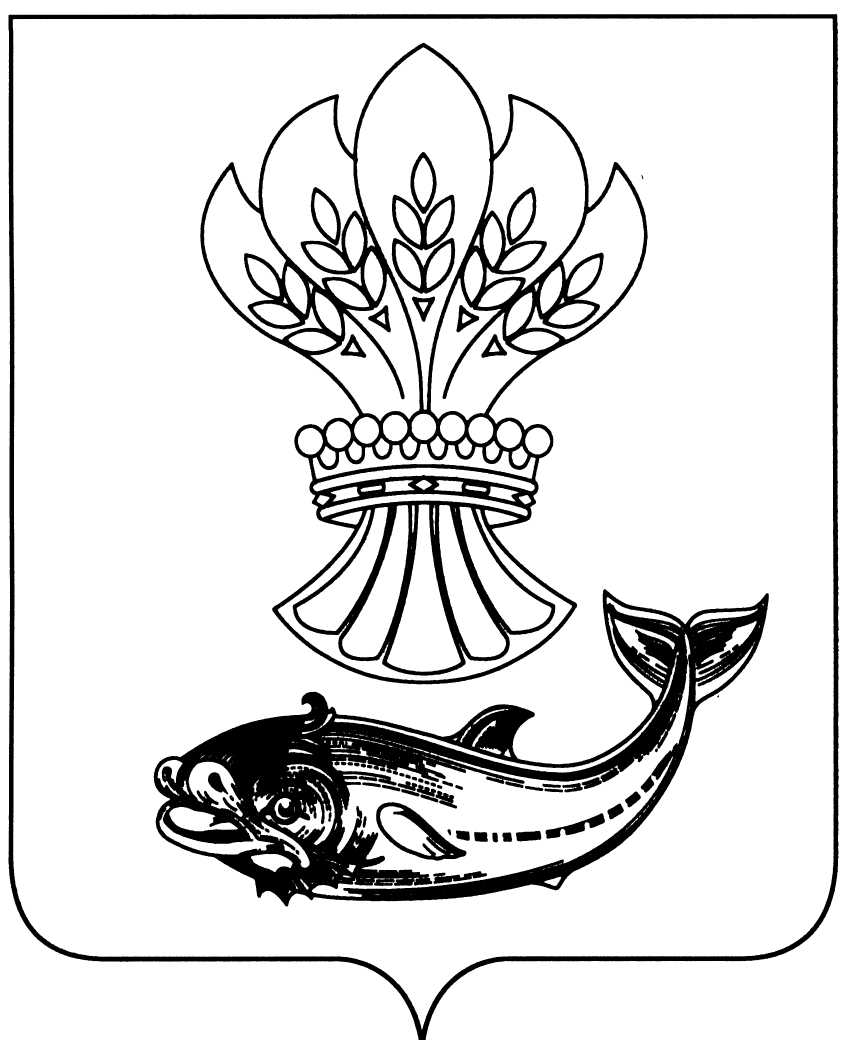 СОВЕТ НАРОДНЫХ ДЕПУТАТОВПАНИНСКОГО МУНИЦИПАЛЬНОГО РАЙОНАВОРОНЕЖСКОЙ ОБЛАСТИР Е Ш Е Н И Еот  08.10.2021 № 46р.п. ПаниноВ соответствии с Федеральным законом от 06.10.2003 № 131-ФЗ                     «Об общих принципах организации местного самоуправления в Российской Федерации», Уставом Панинского муниципального района Воронежской области, решением Совета народных депутатов Панинского муниципального района Воронежской области от 21.11.2005 № 4 «Об утверждении Положения о публичных слушаниях в Панинском муниципальном районе Воронежской области» (в редакции решения Совета народных депутатов Панинского муниципального района Воронежской области от 06.11.2015      № 9), в целях приведения Устава Панинского муниципального района Воронежской области в соответствие действующему законодательству Совет народных депутатов Панинского муниципального района Воронежской области р е ш и л:1. Принять проект решения Совета народных депутатов Панинского муниципального района Воронежской области «О внесении изменений                      и дополнений в Устав Панинского муниципального района Воронежской области» согласно приложению № 1 к настоящему решению.2. Назначить публичные слушания по проекту решения Совета народных депутатов Панинского муниципального района Воронежской области «О внесении изменений и дополнений в Устав Панинского муниципального района Воронежской области» на 10.11.2020 в 11.00 часов              в большом зале администрации Панинского муниципального района Воронежской области по адресу: Воронежская область, Панинский район, р.п. Панино, ул. Советская, д. 2.3. Утвердить Порядок участия граждан в обсуждении проекта решения Совета народных депутатов Панинского муниципального района Воронежской области «О внесении изменений и дополнений в Устав Панинского муниципального района Воронежской области» и учета предложений граждан по обсуждаемому проекту согласно приложению № 2 к настоящему решению.4. Обязанности по учету предложений граждан по проекту решения Совета народных депутатов Панинского муниципального района Воронежской области «О внесении изменений и дополнений в Устав Панинского муниципального района Воронежской области» возложить на рабочую группу по организации и проведению публичных слушаний по проекту решения Совета народных депутатов Панинского муниципального района Воронежской области «О внесении изменений и дополнений в Устав Панинского муниципального района Воронежской области» (приложение         № 3 к настоящему решению).5. Опубликовать проект решения Совета народных депутатов Панинского муниципального района Воронежской области «О внесении изменений и дополнений в Устав Панинского муниципального района Воронежской области» в официальном издании органов местного самоуправления Панинского муниципального района Воронежской области «Панинский муниципальный вестник» и разместить на официальном сайте Панинского муниципального района Воронежской области                               в информационно-телекоммуникационной сети «Интернет» (http://www. panino-region.ru/) для его обсуждения жителями Панинского муниципального района Воронежской области.Исполняющий обязанности главыПанинского муниципального района                                               В.В. СолнцевПредседательСовета народных депутатовПанинского муниципального района                                             С.И. Покузиев                                                                            Приложение № 1 к решению Совета народных депутатов Панинского муниципального районаВоронежской области от  ________ № ______ПРОЕКТСОВЕТ НАРОДНЫХ ДЕПУТАТОВПАНИНСКОГО МУНИЦИПАЛЬНОГО РАЙОНАВОРОНЕЖСКОЙ ОБЛАСТИР Е Ш Е Н И Еот _______________ № _____р.п. ПаниноО внесении изменений и дополненийв Устав Панинского муниципального района Воронежской областиВ соответствии с Федеральным законом от 06.10.2003 № 131-ФЗ                     «Об общих принципах организации местного самоуправления в Российской Федерации», Федеральным законом от 21.07.2005 № 97-ФЗ                            «О государственной регистрации уставов муниципальных образований»              и в целях приведения Устава Панинского муниципального района Воронежской области в соответствие действующему законодательству, Совет народных депутатов Панинского муниципального района Воронежской области р е ш и л:1. Внести изменения и дополнения в Устав Панинского муниципального района Воронежской области согласно приложению                           к настоящему решению.2. Представить настоящее решение в Управление Министерства юстиции Российской Федерации по Воронежской области для государственной регистрации в порядке, установленном федеральным законом.3. Опубликовать настоящее решение после его государственной регистрации в официальном периодическом печатном издании Панинского муниципального района Воронежской области «Панинский муниципальный вестник».4. Настоящее решение вступает в силу со дня официального опубликования.Исполняющий обязанности главыПанинского муниципального района                                              В.В. СолнцевПредседательСовета народных депутатовПанинского муниципального района                                             С.И. ПокузиевПриложение  № 1к решению Совета народных депутатовПанинского муниципального районаВоронежской областиот __________ № _____Изменения и дополнения в УставПанинского муниципального района Воронежской области (далее - Устав)1. В статье 8 Устава:- пункт 5 части 1 изложить в следующей редакции:«5) дорожная деятельность в отношении автомобильных дорог местного значения вне границ населенных пунктов в границах муниципального района, осуществление муниципального контроля на автомобильном транспорте, городском наземном электрическом транспорте и в дорожном хозяйстве вне границ населенных пунктов в границах муниципального района, организация дорожного движения и обеспечение безопасности дорожного движения на них, а также осуществление иных полномочий в области использования автомобильных дорог и осуществления дорожной деятельности в соответствии с законодательством Российской Федерации.»;- часть 1 дополнить пунктом 41 следующего содержания:«41) осуществление мероприятий по оказанию помощи лицам, находящимся в состоянии алкогольного, наркотического или иного токсического опьянения.».2. Статью 10  Устава дополнить частью 3 следующего содержания:«3. Органы местного самоуправления организуют и осуществляют муниципальный контроль за соблюдением требований, установленных муниципальными правовыми актами, принятыми по вопросам местного значения, а в случаях, если соответствующие виды контроля отнесены федеральными законами к полномочиям органов местного самоуправления, также муниципальный контроль за соблюдением требований, установленных федеральными законами, законами субъектов Российской Федерации.Организация и осуществление видов муниципального контроля регулируются Федеральным законом от 31 июля 2020 года № 248-ФЗ "О государственном контроле (надзоре) и муниципальном контроле в Российской Федерации".».3. Устав дополнить статьей 16.1 следующего содержания:«Статья 16.1. Инициативные проекты1. В целях реализации мероприятий, имеющих приоритетное значение для жителей муниципального района или его части, по решению вопросов местного значения или иных вопросов, право решения которых предоставлено органам местного самоуправления, в администрацию муниципального района может быть внесен инициативный проект. Порядок определения части территории муниципального района, на которой могут реализовываться инициативные проекты, устанавливается нормативным правовым актом Совета народных депутатов муниципального района.2. С инициативой о внесении инициативного проекта вправе выступить инициативная группа численностью не менее десяти граждан, достигших шестнадцатилетнего возраста и проживающих на территории муниципального района, органы территориального общественного самоуправления, староста сельского населенного пункта (далее - инициаторы проекта). Минимальная численность инициативной группы может быть уменьшена нормативным правовым актом Совета народных депутатов муниципального района. Право выступить инициатором проекта в соответствии с нормативным правовым актом Совета народных депутатов может быть предоставлено также иным лицам, осуществляющим деятельность на территории муниципального района.3. Инициативный проект должен содержать следующие сведения:1) описание проблемы, решение которой имеет приоритетное значение для жителей муниципального района или его части;2) обоснование предложений по решению указанной проблемы;3) описание ожидаемого результата (ожидаемых результатов) реализации инициативного проекта;4) предварительный расчет необходимых расходов на реализацию инициативного проекта;5) планируемые сроки реализации инициативного проекта;6) сведения о планируемом (возможном) финансовом, имущественном и (или) трудовом участии заинтересованных лиц в реализации данного проекта;7) указание на объем средств местного бюджета в случае, если предполагается использование этих средств на реализацию инициативного проекта, за исключением планируемого объема инициативных платежей;8) указание на территорию муниципального района или его часть, в границах которой будет реализовываться инициативный проект, в соответствии с порядком, установленным нормативным правовым актом Совета народных депутатов муниципального района;9) иные сведения, предусмотренные нормативным правовым актом Совета народных депутатов муниципального района.4. Инициативный проект до его внесения в администрацию муниципального района подлежит рассмотрению на сходе, собрании или конференции граждан, в том числе на собрании или конференции граждан по вопросам осуществления территориального общественного самоуправления, в целях обсуждения инициативного проекта, определения его соответствия интересам жителей муниципального района или его части, целесообразности реализации инициативного проекта, а также принятия сходом, собранием или конференцией граждан решения о поддержке инициативного проекта. При этом возможно рассмотрение нескольких инициативных проектов на одном сходе, одном собрании или на одной конференции граждан.Нормативным правовым актом Совета народных депутатов муниципального района может быть предусмотрена возможность выявления мнения граждан по вопросу о поддержке инициативного проекта также путем опроса граждан, сбора их подписей.Инициаторы проекта при внесении инициативного проекта в администрацию муниципального района прикладывают к нему соответственно протокол схода, собрания или конференции граждан, результаты опроса граждан и (или) подписные листы, подтверждающие поддержку инициативного проекта жителями муниципального района или его части.5. Информация о внесении инициативного проекта в администрацию муниципального района подлежит обнародованию и размещению на официальном сайте муниципального района в информационно-телекоммуникационной сети «Интернет» в течение трех рабочих дней со дня внесения инициативного проекта в администрацию муниципального района и должна содержать сведения, указанные в части 3 настоящей статьи, а также об инициаторах проекта. Одновременно граждане информируются о возможности представления в администрацию муниципального района своих замечаний и предложений по инициативному проекту с указанием срока их представления, который не может составлять менее пяти рабочих дней. Свои замечания и предложения вправе направлять жители муниципального района, достигшие шестнадцатилетнего возраста.6. Инициативный проект подлежит обязательному рассмотрению администрацией муниципального района в течение 30 дней со дня его внесения. Администрация муниципального района по результатам рассмотрения инициативного проекта принимает одно из следующих решений:1) поддержать инициативный проект и продолжить работу над ним в пределах бюджетных ассигнований, предусмотренных решением о местном бюджете, на соответствующие цели и (или) в соответствии с порядком составления и рассмотрения проекта местного бюджета (внесения изменений в решение о местном бюджете);2) отказать в поддержке инициативного проекта и вернуть его инициаторам проекта с указанием причин отказа в поддержке инициативного проекта.7. Администрация муниципального района принимает решение об отказе в поддержке инициативного проекта в одном из следующих случаев:1) несоблюдение установленного порядка внесения инициативного проекта и его рассмотрения;2) несоответствие инициативного проекта требованиям федеральных законов и иных нормативных правовых актов Российской Федерации, законов и иных нормативных правовых актов Воронежской области, настоящему Уставу;3) невозможность реализации инициативного проекта ввиду отсутствия у органов местного самоуправления необходимых полномочий и прав;4) отсутствие средств местного бюджета в объеме средств, необходимом для реализации инициативного проекта, источником формирования которых не являются инициативные платежи;5) наличие возможности решения описанной в инициативном проекте проблемы более эффективным способом;6) признание инициативного проекта не прошедшим конкурсный отбор.8. Администрация муниципального района вправе, а в случае, предусмотренном пунктом 5 части 7 настоящей статьи, обязана предложить инициаторам проекта совместно доработать инициативный проект, а также рекомендовать представить его на рассмотрение органа местного самоуправления иного муниципального образования или государственного органа в соответствии с их компетенцией.9. Порядок выдвижения, внесения, обсуждения, рассмотрения инициативных проектов, а также проведения их конкурсного отбора устанавливается Советом народных депутатов муниципального района.10. В отношении инициативных проектов, выдвигаемых для получения финансовой поддержки за счет межбюджетных трансфертов из бюджета Воронежской области, требования к составу сведений, которые должны содержать инициативные проекты, порядок рассмотрения инициативных проектов, в том числе основания для отказа в их поддержке, порядок и критерии конкурсного отбора таких инициативных проектов устанавливаются в соответствии с законом и (или) иным нормативным правовым актом Воронежской области. В этом случае требования частей 3, 6, 7, 8, 9, 11 и 12 настоящей статьи не применяются.11. В случае, если в администрацию муниципального района внесено несколько инициативных проектов, в том числе с описанием аналогичных по содержанию приоритетных проблем, администрация муниципального района организует проведение конкурсного отбора и информирует об этом инициаторов проекта.12. Проведение конкурсного отбора инициативных проектов возлагается на коллегиальный орган (комиссию), порядок формирования и деятельности которого определяется нормативным правовым актом Совета народных депутатов муниципального района. Состав коллегиального органа (комиссии) формируется администрацией муниципального района. При этом половина от общего числа членов коллегиального органа (комиссии) должна быть назначена на основе предложений Совета народных депутатов муниципального района. Инициаторам проекта и их представителям при проведении конкурсного отбора должна обеспечиваться возможность участия в рассмотрении коллегиальным органом (комиссией) инициативных проектов и изложения своих позиций по ним.13. Инициаторы проекта, другие граждане, проживающие на территории муниципального района, уполномоченные сходом, собранием или конференцией граждан, а также иные лица, определяемые законодательством Российской Федерации, вправе осуществлять общественный контроль за реализацией инициативного проекта в формах, не противоречащих законодательству Российской Федерации.14. Информация о рассмотрении инициативного проекта администрацией муниципального района, о ходе реализации инициативного проекта, в том числе об использовании денежных средств, об имущественном и (или) трудовом участии заинтересованных в его реализации лиц, подлежит обнародованию и размещению на официальном сайте муниципального района в информационно-телекоммуникационной сети «Интернет». Отчет администрации муниципального района об итогах реализации инициативного проекта подлежит обнародованию и размещению на официальном сайте муниципального района в информационно-телекоммуникационной сети «Интернет» в течение 30 календарных дней со дня завершения реализации инициативного проекта.».4. Статью 17 Устава дополнить частью 4 следующего содержания:«4) Порядок организации и проведения публичных слушаний определяется уставом Панинского муниципального района и (или) нормативными правовыми актами Совета народных депутатов Панинского муниципального района и должен предусматривать заблаговременное оповещение жителей муниципального образования о времени и месте проведения публичных слушаний, заблаговременное ознакомление с проектом муниципального правового акта, в том числе посредством его размещения на официальном сайте органа местного самоуправления в информационно-телекоммуникационной сети "Интернет" или в случае, если орган местного самоуправления не имеет возможности размещать информацию о своей деятельности в информационно-телекоммуникационной сети "Интернет", на официальном сайте субъекта Российской Федерации или муниципального образования с учетом положений Федерального закона от 9 февраля 2009 года N 8-ФЗ "Об обеспечении доступа к информации о деятельности государственных органов и органов местного самоуправления" (далее в настоящей статье - официальный сайт), возможность представления жителями муниципального образования своих замечаний и предложений по вынесенному на обсуждение проекту муниципального правового акта, в том числе посредством официального сайта, другие меры, обеспечивающие участие в публичных слушаниях жителей муниципального образования, опубликование (обнародование) результатов публичных слушаний, включая мотивированное обоснование принятых решений, в том числе посредством их размещения на официальном сайте.Уставом Панинского муниципального района и (или) нормативными правовыми актами Совета народных депутатов Панинского муниципального района может быть установлено, что для размещения материалов и информации, указанных в абзаце первом настоящей части, обеспечения возможности представления жителями муниципального образования своих замечаний и предложений по проекту муниципального правового акта, а также для участия жителей муниципального образования в публичных слушаниях с соблюдением требований об обязательном использовании для таких целей официального сайта может использоваться федеральная государственная информационная система «Единый портал государственных и муниципальных услуг (функций).».5. В статье 18 Устава:- часть 1изложить в следующей редакции:«1. Для обсуждения вопросов местного значения, информирования населения о деятельности органов местного самоуправления и должностных лиц местного самоуправления, обсуждения вопросов внесения инициативных проектов и их рассмотрения, осуществления территориального общественного самоуправления на части территории муниципального района могут проводиться собрания граждан.»;- часть 2 дополнить абзацем 6 следующего содержания:«В собрании граждан по вопросам внесения инициативных проектов и их рассмотрения вправе принимать участие жители соответствующей территории, достигшие шестнадцатилетнего возраста. Порядок назначения и проведения собрания граждан в целях рассмотрения и обсуждения вопросов внесения инициативных проектов определяется нормативным правовым актом Совета народных депутатов муниципального района.».6. В статье 20 Устава:- часть 2 Устава дополнить предложением  следующего содержания:«В опросе граждан по вопросу выявления мнения граждан о поддержке инициативного проекта вправе участвовать жители муниципального района или его части, в которых предлагается реализовать инициативный проект, достигшие шестнадцатилетнего возраста.»;- часть 3 дополнить пунктом 3 следующего содержания:«3) жителей муниципального района или его части, в которых предлагается реализовать инициативный проект, достигших шестнадцатилетнего возраста, - для выявления мнения граждан о поддержке данного инициативного проекта.»;- часть 5 дополнить абзацем 2 следующего содержания:«Для проведения опроса граждан может использоваться официальный сайт муниципального района в информационно-телекоммуникационной сети «Интернет».»;- часть 6 дополнить абзацем 2 следующего содержания:« порядок идентификации участников опроса в случае проведения опроса граждан с использованием официального сайта муниципального района в информационно-телекоммуникационной сети «Интернет;».7. Пункт 9 части 11 статьи 31 Устава изложить в следующей редакции:«9) прекращения гражданства Российской Федерации либо гражданства иностранного государства - участника международного договора Российской Федерации, в соответствии с которым иностранный гражданин имеет право быть избранным в органы местного самоуправления, наличия гражданства (подданства) иностранного государства либо вида на жительство или иного документа, подтверждающего право на постоянное проживание на территории иностранного государства гражданина Российской Федерации либо иностранного гражданина, имеющего право на основании международного договора Российской Федерации быть избранным в органы местного самоуправления, если иное не предусмотрено международным договором Российской Федерации;».8. В статье 33 Устава:- часть 3дополнить абзацем следующего содержания:«Депутат, член выборного органа местного самоуправления, выборное должностное лицо местного самоуправления Панинского муниципального района, иное лицо, замещающее муниципальную должность обязаны сообщить в письменной форме главе муниципального района о прекращении гражданства Российской Федерации либо гражданства иностранного государства - участника международного договора Российской Федерации, в соответствии с которым иностранный гражданин имеет право быть избранным в органы местного самоуправления, или приобретении гражданства (подданства) иностранного государства либо получении вида на жительство или иного документа, подтверждающего право на постоянное проживание на территории иностранного государства гражданина Российской Федерации либо иностранного гражданина, имеющего право на основании международного договора Российской Федерации быть избранным в органы местного самоуправления, в день, когда ему стало известно об этом, но не позднее пяти рабочих дней со дня прекращения гражданства Российской Федерации либо гражданства иностранного государства или приобретения гражданства (подданства) иностранного государства либо получения вида на жительство или иного документа, предусмотренного настоящим пунктом.»;- пункт 7 части 7 изложить в следующей редакции:«7) прекращения гражданства Российской Федерации либо гражданства иностранного государства - участника международного договора Российской Федерации, в соответствии с которым иностранный гражданин имеет право быть избранным в органы местного самоуправления, наличия гражданства (подданства) иностранного государства либо вида на жительство или иного документа, подтверждающего право на постоянное проживание на территории иностранного государства гражданина Российской Федерации либо иностранного гражданина, имеющего право на основании международного договора Российской Федерации быть избранным в органы местного самоуправления, если иное не предусмотрено международным договором Российской Федерации;».9. Статью 37 Устава изложить в следующей редакции:«Статья 37. Контрольно-счетная комиссия Панинского  муниципального района1. Контрольно - счетный орган Панинского муниципального района – контрольно-счетная комиссия Панинского муниципального района (далее – контрольно-счетная комиссия) - является постоянно действующим органом внешнего муниципального финансового контроля и образуется Советом народных депутатов Панинского муниципального района.2. Контрольно-счетная комиссия обладает правами юридического лица.3. Контрольно-счетная комиссия имеет гербовую печать и бланки со своим наименованием и с изображением герба Панинского муниципального района.4. Контрольно-счетная комиссия подотчетна Совету народных депутатов Панинского муниципального района.5. Контрольно-счетная комиссия обладает организационной и функциональной независимостью и осуществляет свою деятельность самостоятельно.6. Деятельность контрольно-счетной комиссии не может быть приостановлена, в том числе в связи с досрочным прекращением полномочий Совета народных депутатов Панинского муниципального района.7. Контрольно-счетная комиссия Панинского муниципального района осуществляет следующие основные полномочия:1) организация и осуществление контроля за законностью и эффективностью использования средств местного бюджета, а также иных средств в случаях, предусмотренных законодательством Российской Федерации;2) экспертиза проектов местного бюджета, проверка и анализ обоснованности его показателей;3) внешняя проверка годового отчета об исполнении местного бюджета;4) проведение аудита в сфере закупок товаров, работ и услуг в соответствии с Федеральным законом от 5 апреля 2013 года N 44-ФЗ "О контрактной системе в сфере закупок товаров, работ, услуг для обеспечения государственных и муниципальных нужд";5) оценка эффективности формирования муниципальной собственности, управления и распоряжения такой собственностью и контроль за соблюдением установленного порядка формирования такой собственности, управления и распоряжения такой собственностью (включая исключительные права на результаты интеллектуальной деятельности);6) оценка эффективности предоставления налоговых и иных льгот и преимуществ, бюджетных кредитов за счет средств местного бюджета, а также оценка законности предоставления муниципальных гарантий и поручительств или обеспечения исполнения обязательств другими способами по сделкам, совершаемым юридическими лицами и индивидуальными предпринимателями за счет средств местного бюджета и имущества, находящегося в муниципальной собственности; 7) экспертиза проектов муниципальных правовых актов в части, касающейся расходных обязательств муниципального образования, экспертиза проектов муниципальных правовых актов, приводящих к изменению доходов местного бюджета, а также муниципальных программ (проектов муниципальных программ);8) анализ и мониторинг бюджетного процесса в муниципальном образовании, в том числе подготовка предложений по устранению выявленных отклонений в бюджетном процессе и совершенствованию бюджетного законодательства Российской Федерации; 9) проведение оперативного анализа исполнения и контроля за организацией исполнения местного бюджета в текущем финансовом году, ежеквартальное представление информации о ходе исполнения местного бюджета, о результатах проведенных контрольных и экспертно-аналитических мероприятий в представительный орган муниципального образования и главе муниципального образования; 10) осуществление контроля за состоянием муниципального внутреннего и внешнего долга;11) оценка реализуемости, рисков и результатов достижения целей социально-экономического развития муниципального образования, предусмотренных документами стратегического планирования муниципального образования, в пределах компетенции контрольно-счетного органа муниципального образования;12) участие в пределах полномочий в мероприятиях, направленных на противодействие коррупции;13) иные полномочия в сфере внешнего муниципального финансового контроля, установленные федеральными законами, законами субъекта Российской Федерации, уставом и нормативными правовыми актами представительного органа муниципального образования.8. Полномочия, состав, структура, штатная численность и порядок деятельности контрольно-счетной комиссии Панинского муниципального района устанавливаются нормативным правовым актом Совета народных депутатов Панинского муниципального района в соответствии с Федеральным законом от 07.02.2011 № 6-ФЗ «Об общих принципах организации и деятельности контрольно-счетных органов субъектов Российской Федерации и муниципальных образований».10. Абзац 1 части 8 статьи 43 Устава изложить в следующей редакции:«8. Устав муниципального образования, муниципальный правовой акт о внесении изменений и дополнений в устав муниципального образования подлежат официальному опубликованию в официальном издании органов местного самоуправления Панинского муниципального района «Панинский муниципальный вестник» после их государственной регистрации и вступают в силу после их официального опубликования. Глава муниципального образования обязан опубликовать зарегистрированные устав муниципального образования, муниципальный правовой акт о внесении изменений и дополнений в устав муниципального образования в течение семи дней со дня поступления из территориального органа уполномоченного федерального органа исполнительной власти в сфере регистрации уставов муниципальных образований уведомления о включении сведений об уставе муниципального образования, муниципальном правовом акте о внесении изменений в устав муниципального образования в государственный реестр уставов муниципальных образований субъекта Российской Федерации, предусмотренного частью 6 статьи 4 Федерального закона от 21 июля 2005 года № 97-ФЗ «О государственной регистрации уставов муниципальных образований.».11. Часть 8 статьи 44 Устава изложить в следующей редакции:«8. Проекты муниципальных нормативных правовых актов, затрагивающие вопросы осуществления предпринимательской и иной экономической деятельности, обязанности для субъектов инвестиционной деятельности, подлежат оценке регулирующего воздействия, проводимой органами местного самоуправления в порядке, установленном муниципальными нормативными правовыми актами в соответствии с законом Воронежской области.Оценка регулирующего воздействия проектов муниципальных нормативных правовых актов проводится в целях выявления положений, вводящих избыточные обязанности, запреты и ограничения для субъектов предпринимательской и иной экономической деятельности или способствующих их введению, а также положений, способствующих возникновению необоснованных расходов субъектов предпринимательской и иной экономической деятельности и бюджета Панинского муниципального района.».12. Устав дополнить статьей 57.1 следующего содержания:«Статья 57.1. Финансовое и иное обеспечение реализации инициативных проектов1. Источником финансового обеспечения реализации инициативных проектов, предусмотренных статьей 26.1 Федерального закона от 06.10.2003 № 131-ФЗ «Об общих принципах организации местного самоуправления в Российской Федерации», являются предусмотренные решением о местном бюджете бюджетные ассигнования на реализацию инициативных проектов, формируемые в том числе с учетом объемов инициативных платежей и (или) межбюджетных трансфертов из бюджета Воронежской области, предоставленных в целях финансового обеспечения соответствующих расходных обязательств муниципального района.2. Под инициативными платежами понимаются денежные средства граждан, индивидуальных предпринимателей и образованных в соответствии с законодательством Российской Федерации юридических лиц, уплачиваемые на добровольной основе и зачисляемые в соответствии с Бюджетным кодексом Российской Федерации в местный бюджет в целях реализации конкретных инициативных проектов.3. В случае, если инициативный проект не был реализован, инициативные платежи подлежат возврату лицам (в том числе организациям), осуществившим их перечисление в местный бюджет. В случае образования по итогам реализации инициативного проекта остатка инициативных платежей, не использованных в целях реализации инициативного проекта, указанные платежи подлежат возврату лицам (в том числе организациям), осуществившим их перечисление в местный бюджет.Порядок расчета и возврата сумм инициативных платежей, подлежащих возврату лицам (в том числе организациям), осуществившим их перечисление в местный бюджет, определяется нормативным правовым актом Совета народных депутатов муниципального района.4. Реализация инициативных проектов может обеспечиваться также в форме добровольного имущественного и (или) трудового участия заинтересованных лиц.».Приложение № 2к решению Совета народных депутатовПанинского муниципального районаВоронежской областиот 08.10.2021 № 46ПОРЯДОКучастия граждан в обсуждении проекта решенияСовета народных депутатов Панинского муниципального района Воронежской области «О внесении изменений и дополнений в Устав Панинского муниципального района Воронежской области» и учета предложений граждан по обсуждаемому проектуВ целях предоставления гражданам возможности для участия в обсуждении и доработке проекта решения Совета народных депутатов Панинского муниципального района Воронежской области «О внесении изменений и дополнений в Устав Панинского муниципального района Воронежской области», настоящий проект опубликовывается.Совет народных депутатов Панинского муниципального района Воронежской области обращается к жителям Панинского муниципального района Воронежской области с просьбой о направлении своих предложений по проекту решения Совета народных депутатов Панинского муниципального района Воронежской области «О внесении изменений и дополнений в Устав Панинского муниципального района Воронежской области» в письменном виде по прилагаемой форме в рабочую группу по разработке проекта решения Совета народных депутатов Панинского муниципального района Воронежской области «О внесении изменений и дополнений в Устав Панинского муниципального района Воронежской области» в срок до 08.11.2021 включительно по адресу: Воронежская область, Панинский район, р.п. Панино, ул. Советская, д. 2, телефон                     (47344) 4-87-35.Все поступившие предложения обязательно будут рассмотрены вышеуказанной рабочей группой с участием лиц, направивших эти предложения.ФОРМАпредлагаемых предложений по проекту решения Советанародных депутатов Панинского муниципального районаВоронежской области «О внесении изменений и дополненийв Устав Панинского муниципального района Воронежской области»Подпись лица, направившего предложение	____________________ (Ф.И.О.)Приложение № 3к решению Совета народных депутатовПанинского муниципального районаВоронежской области от 08.10.2021 № 46Рабочая группапо организации и проведению публичных слушанийпо проекту решения Совета народных депутатовПанинского муниципального района Воронежской области«О внесении изменений и дополнений в УставПанинского муниципального района Воронежской области»1. Покузиев Сергей Иванович - руководитель рабочей группы, председатель Совета народных депутатов Панинского муниципального района Воронежской области;2. Антипова Вера Петровна - заместитель руководителя рабочей группы, депутат Совета народных депутатов Панинского муниципального района Воронежской области;3. Махинова Людмила Александровна - секретарь рабочей группы, начальник отдела организационной работы и делопроизводства администрации Панинского муниципального района Воронежской области.Члены рабочей группы:1. Лепков Юрий Леонидович - руководитель аппарата администрации Панинского муниципального района Воронежской области;2. Санин Максим Сергеевич - начальник отдела правовой работы администрации Панинского муниципального района Воронежской области;3. Красников Николай Тихонович - житель р.п. Панино Панинского района Воронежской области (по согласованию);4. Бражников Виктор Николаевич - житель р.п. Панино Панинского района Воронежской области (по согласованию).О проекте решения Совета народных депутатов Панинского муниципального района Воронежской области                «О внесении изменений и дополнений    в Устав Панинского муниципального района Воронежской области»Ф.И.О.,адрес места жительства,номер телефонагражданина,направившегопредложенияТексты статей                        Устава Панинского муниципального района Воронежской областиПредлагаемая редакция статей Устава Панинского муниципального района Воронежской областиЗаконодательные акты,           на основании которыхпредлагается внестиизменения и дополнения        в Устав Панинского муниципального района Воронежской области1234ст. № _____,ч. № _____,п. № ______,абзац № _____(изложение
текста)ст. № _____,ч. № _____,п. № ______,абзац № _____(изложение
текста)номер, дата и полное наименование Закона, номера статей, частей, пунктов, подпунктов,абзацев и т. д.